2016-17 TLC Group Data Change Form								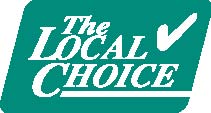 Group/Subdivision Name: __________________________________________________DHRM Group Number: Agy:______Grp:______Sub______Change Mailing Address.Change Shipping Address (physical location).   Shipping Address same as Mailing AddressChange Benefits Administrator’s information.  This person handles eligibility and enrollment, and has primary access to HuRMan.Change Benefits Executive’s information.  This person authorizes the renewal. Change Billing Administrator’s information.  This person receives and handles inquiries about billing.Change Billing Executive’s information.  This person authorizes premium payments.Employer Certification.  I certify that the information on this form is complete and accurate to the best of my knowledge.   Yes   NoStreet or P O Box:Suite:City:State:Zip+4:Street or P O Box:Suite:City:State:Zip+4:First Name:Middle Initial:Last Name:Suffix:Title:Nickname:Phone:(        )         -          Ext:Fax:(        )         -          Email:ID or SSN:First Name:Middle Initial:Last Name:Suffix:Title:Nickname:Phone:(        )         -          Ext:Fax:(        )         -          Email:ID or SSN:First Name:Middle Initial:Last Name:Suffix:Title:Nickname:Phone:(        )         -          Ext:Fax:(        )         -          Email:ID or SSN:First Name:Middle Initial:Last Name:Suffix:Title:Nickname:Phone:(        )         -          Ext:Fax:(        )         -          Email:ID or SSN:Signature:Date Signed (MM/DD/YYYY):Date Signed (MM/DD/YYYY):Printed Name:Phone:(        )         -Ext:Title:Date sent to DHRM (MM/DD/YYYY):Date sent to DHRM (MM/DD/YYYY):